Ո Ր Ո Շ ՈՒ Մ
07 օգոստոսի 2020 թվականի   N 1539 ԱՐՏԱԿ ՄՈՒՇԵՂԻ ԽԱՉԱՏՐՅԱՆԻՆ ՎԱՐՉԱԿԱՆ ՊԱՏԱՍԽԱՆԱՏՎՈՒԹՅԱՆ ԵՆԹԱՐԿԵԼՈՒ ՄԱՍԻՆ 1. ՀՀ Վանաձոր համայնքի ղեկավարի որոշման կարգավորման առարկան. Հայաստանի Հանրապետության Լոռու մարզի Վանաձորի համայնքապետարանի աշխատակազմի ճարտարապետության և քաղաքաշինության բաժնի կողմից 22.07.2020 թվականին կազմված արձանագրության և զեկուցագրի հիման վրա «Վարչարարության հիմունքների և վարչական վարույթի մասին» ՀՀ օրենքի 30-րդ հոդվածի 1-ին մասի «բ» կետի հիմքով հարուցվել է վարչական վարույթ` Արտակ Մուշեղի Խաչատրյանի կողմից «Վարչական իրավախախտումների վերաբերյալ» ՀՀ օրենսգրքի 156-րդ հոդվածի 1-ին մասի հատկանիշներով նախատեսված վարչական իրավախախտում կատարելու հիմքով:       «Վարչարարության հիմունքների և վարչական վարույթի մասին» ՀՀ օրենքով սահմանված կարգով հարուցված և իրականացված վարչական իրավախախտման վերաբերյալ գործի քննության ընթացքում գործի փաստական հանգամանքների բազմակողմանի, լրիվ և օբյեկտիվ քննության արդյունքում, բացահայտելով գործի բոլոր հանգամանքները, վարչական մարմինը հաստատված է համարում հետևյալը.2. Վարչական ակտ ընդունելու համար հիմք հանդիսացող փաստերը.Վանաձորի համայնքապետարանի աշխատակազմի ճարտարապետության և քաղաքաշինության բաժնի կողմից 22.07.2020 թվականին կազմված արձանագրության և զեկուցագրի համաձայն Արտակ Մուշեղի Խաչատրյանը (հասցե՝ ք. Վանաձոր, Չարենցի փող. 4/2տ) Վանաձոր քաղաքի Գր․Լուսավորչի փողոցի թիվ 49 շենքի արևմտյան մասում, համայնքային սեփականություն հանդիսացող մայթի և ճանապարհի հատվածում, խախտել է բարեկարգման կանոնները, որը «Վարչական իրավախախտումների վերաբերյալ» ՀՀ օրենսգրքի 156-րդ հոդվածի 1-ին մասով նախատեսված արարք է: 2020 թվականի հուլիսի 22-ին հարուցված վարչական վարույթի հիման վրա 2020 թվականի օգոստոսի 06-ին հրավիրվել են վարչական վարույթի լսումներ, որին մասնակցելու նպատակով պատշաճ ծանուցվել և ներկայացել էր Արտակ Մուշեղի Խաչատրյանը:06.08.2020 թվականին կազմված արձանագրության համաձայն Արտակ Խաչատրյանը հայտնեց, որ կատարել է վարչական իրավախախտում, խախտել է բարեկարգման կանոնները և պատրաստ է վճարել  տուգանքը:3. Վարչական ակտ ընդունելու հիմնավորումը.«Վարչական իրավախախտումների վերաբերյալ» ՀՀ օրենսգրքի 9-րդ հոդվածի 1-ին մասի համաձայն` վարչական իրավախախտում (զանցանք) է համարվում պետական կամ հասարակական կարգի, սոցիալիստական սեփականության, քաղաքացիների իրավունքների և ազատությունների, կառավարման սահմանված կարգի դեմ ոտնձգվող հակաիրավական, մեղավոր (դիտավորյալ կամ անզգույշ) այնպիսի գործողությունը կամ անգործությունը, որի համար օրենսդրությամբ նախատեսված է վարչական պատասխանատվություն:«Վարչական իրավախախտումների վերաբերյալ» ՀՀ օրենսգրքի 10-րդ հոդվածի համաձայն` վարչական իրավախախտումը համարվում է դիտավորությամբ կատարված, եթե այն կատարող անձը գիտակցել է իր գործողության կամ անգործության հակաիրավական բնույթը, կանխատեսել է դրա վնասակար հետևանքները և ցանկացել դրանք, կամ գիտակցաբար թույլ է տվել այդ հետևանքների առաջացումը:«Վարչական իրավախախտումների վերաբերյալ» ՀՀ օրենսգրքի 32-րդ հոդվածի դրույթների համաձայն՝ վարչական իրավախախտման համար տույժը նշանակվում է կատարված իրավախախտման համար պատասխանատվություն նախատեսող նորմատիվ ակտով սահմանված շրջանակներում, «Վարչական իրավախախտումների վերաբերյալ» ՀՀ օրենսգրքին և վարչական իրավախախտումների վերաբերյալ մյուս ակտերին ճիշտ համապատասխան: Տույժ նշանակելիս հաշվի են առնվում կատարված իրավախախտման բնույթը, խախտողի անձը, նրա մեղքի աստիճանը, գույքային դրությունը, պատասխանատվությունը մեղմացնող և ծանրացնող հանգամանքները:«Վարչական իրավախախտումների վերաբերյալ» ՀՀ օրենսգրքի 40-րդ հոդվածի համաձայն՝ վարչական տույժ նշանակելը վարչական իրավախախտում կատարած անձին չի ազատում այն պարտականության կատարումից, որը չկատարելու համար նշանակվել էր վարչական տույժ: «Վարչական իրավախախտումների վերաբերյալ» ՀՀ օրենսգրքի 156-րդ հոդվածի 1-ին մասի համաձայն՝ ընդհանուր օգտագործման տարածքներում բարեկարգման կանոնները խախտելը առաջացնում է տուգանքի նշանակում` սահմանված նվազագույն աշխատավարձի տասնապատիկից մինչև քսանապատիկի չափով։ «Վարչական իրավախախտումների վերաբերյալ» ՀՀ օրենսգրքի 2191-րդ հոդվածի համաձայն` տեղական ինքնակառավարման մարմինները իրենց իրավասության սահմաններում քննում են օրենսգրքի 156-րդ հոդվածով նախատեսված վարչական իրավախախտումների վերաբերյալ գործերը: Համայնքի ղեկավարը տեղական ինքնակառավարման մարմինների անունից նշված հոդվածի վերաբերյալ գործեր քննելու և վարչական տույժ նշանակելու իրավունք ունի:«Տեղական ինքնակառավարման մասին» ՀՀ օրենքի 35-րդ հոդվածի 1-ին մասի 26-րդ կետի համաձայն` համայնքի ղեկավարը, օրենքով նախատեսված դեպքերում և կարգով անձանց ենթարկում է վարչական պատասխանատվության:Ելնելով վերոգրյալից և ղեկավարվելով  «Վարչական իրավախախտումների վերաբերյալ» ՀՀ օրենսգրքի 40-րդ, 156-րդ, 2191-րդ, 245-րդ, 279-րդ, 283-րդ հոդվածներով և «Վարչարարության հիմունքների և վարչական վարույթի մասին» ՀՀ օրենքի 20-րդ հոդվածի 4-րդ մասով, 30-րդ հոդվածի 1-ին մասով, 53-րդ, 58–60-րդ հոդվածներով, «Տեղական ինքնակառավարման մասին» ՀՀ օրենքի  35-րդ հոդվածի 1-ին մասի 26-րդ կետով՝ ՈՐՈՇԵՑԻ1. Արտակ Մուշեղի Խաչատրյանին ենթարկել վարչական պատասխանատվության՝ «Վարչական իրավախախտումների վերաբերյալ» ՀՀ օրենսգրքի 156-րդ հոդվածի 1-ին մասով նախատեսված արարք կատարելու համար և նշանակել տուգանք՝ 20.000 (քսան հազար) ՀՀ դրամ:2. Վարչական իրավախախտումների վերաբերյալ Հայաստանի Հանրապետության օրենսգրքի 305-րդ հոդվածի համաձայն` խախտողի կողմից տուգանքը պետք է վճարվի Վանաձորի ՏԳԲ 900235401537 հաշվարկային հաշվին տուգանք նշանակելու մասին որոշումը նրան հանձնելու օրվանից ոչ ուշ, քան տասնհինգ օրվա ընթացքում, իսկ այդ որոշումը գանգատարկելու կամ բողոքարկելու դեպքում` գանգատը կամ բողոքը առանց բավարարման թողնելու մասին ծանուցման օրվանից ոչ ուշ, քան տասնհինգ օրվա ընթացքում:3. Առաջարկել Արտակ Մուշեղի Խաչատրյանին մեկշաբաթյա ժամկետում վերականգել Վանաձոր քաղաքի Գր․Լուսավորչի փողոցի թիվ 49 շենքի արևմտյան մասում գտնվող, համայնքային սեփականություն հանդիսացող մայթը և ճանապարհի հատվածը, հակառակ դեպքում ՀՀ օրենսդրությամբ սահմանված կարգով կկիրառվեն վարչական հարկադրանքի միջոցներ:4. Սույն որոշումն ուժի մեջ է մտնում վարչական ակտի հասցեատիրոջն իրազեկելուն հաջորդող օրվանից:5. Սույն որոշումը համարվում է վարչական ակտի հասցեատիրոջը հանձնված (պատշաճ ծանուցված) նաև որոշման մասին ծանուցումն Հայաստանի Հանրապետության հրապարակային ծանուցումների պաշտոնական ինտերնետային կայքում (azdarar.am) տեղադրելու օրվան հաջորդող հինգերորդ օրը:6. Սույն որոշումը կարող է վարչական կարգով բողոքարկվել Վանաձոր համայնքի ղեկավարին դրա ուժի մեջ մտնելու օրվանից երկու ամսվա ընթացքում կամ դատական կարգով Հայաստանի Հանրապետության վարչական դատարան՝ երկամսյա ժամկետում։7. Սույն որոշման պահանջները չկատարելու դեպքում, «Վարչարարության հիմունքների և վարչական վարույթի մասին» ՀՀ օրենքի 88-րդ հոդվածով սահմանված կարգով այն ենթակա է հարկադիր կատարման` ՀՀ ԱՆ ԴԱՀԿ ծառայության միջոցով` անբողոքարկելի դառնալուց հետո եռամսյա ժամկետում:8. Սույն որոշման կատարման ընթացքի նկատմամբ հսկողությունն իրականացնում է Վանաձոր համայնքի ղեկավարը:ՀԱՄԱՅՆՔԻ  ՂԵԿԱՎԱՐ՝   ՄԱՄԻԿՈՆ ԱՍԼԱՆՅԱՆ Ճիշտ է՝ԱՇԽԱՏԱԿԱԶՄԻՔԱՐՏՈՒՂԱՐԻ ԺԱՄԱՆԱԿԱՎՈՐ ՊԱՇՏՈՆԱԿԱՏԱՐ		  	Ա.ՀՈՎՀԱՆՆԻՍՅԱՆ
ՀԱՅԱՍՏԱՆԻ ՀԱՆՐԱՊԵՏՈՒԹՅԱՆ ՎԱՆԱՁՈՐ ՀԱՄԱՅՆՔԻ ՂԵԿԱՎԱՐ
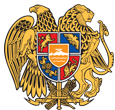 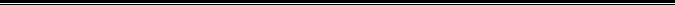 Հայաստանի Հանրապետության Լոռու մարզի Վանաձոր համայնք
Ք. Վանաձոր, Տիգրան Մեծի 22, Ֆաքս 0322 22250, Հեռ. 060 650044, 060 650040 vanadzor.lori@mta.gov.am, info@vanadzor.am